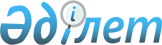 О переименовании улиц села Софиевка Целиноградского районаРешение акима Софиевского сельского округа Целиноградского района Акмолинской области от 15 ноября 2018 года № 1. Зарегистрировано Департаментом юстиции Акмолинской области 5 декабря 2018 года № 6894
      В соответствии с пунктом 2 статьи 35 Закона Республики Казахстан от 23 января 2001 года "О местном государственном управлении и самоуправлении в Республике Казахстан", подпунктом 4) статьи 14 Закона Республики Казахстан от 8 декабря 1993 года "Об административно–территориальном устройстве Республики Казахстан", с учетом мнения населения и на основании заключения Акмолинской областной ономастической комиссии от 05 октября 2018 года, аким Софиевского сельского округа РЕШИЛ:
      1. Переименовать улицы села Софиевка Целиноградского района:
      1) улицу Ленина на улицу Кабанбай батыра;
      2) переулок Молодежный на улицу Жастар;
      3) переулок Комсомольская на улицу Акжол;
      4) улицу Гагарина на улицу Достык;
      5) улицу 40 лет Казахстана на улицу Егемен Казахстан;
      6) улицу Центральная на улицу Орталык;
      7) улицу Баумана на улицу Наурызбай батыра;
      8) улицу Степная на улицу Акмол;
      9) улицу Элеваторная на улицу Болашак;
      10) улицу № 1 микрорайона № 1 на улицу Абая;
      11) улицу № 2 микрорайона № 1 на улицу Жумабека Ташенова;
      12) улицу № 3 микрорайона № 1 на улицу Бирлик;
      13) улицу № 4 микрорайона № 1 на улицу Ыбрая Алтынсарина;
      14) улицу № 5 микрорайона № 1 на улицу Тауелсиздик;
      15) улицу № 6 микрорайона № 1 на улицу Кайрата Рыскулбекова.
      2. Контроль за исполнением настоящего решения оставляю за собой.
      3. Настоящее решение вступает в силу со дня государственной регистрации в Департаменте юстиции Акмолинской области и вводится в действие со дня официального опубликования.
					© 2012. РГП на ПХВ «Институт законодательства и правовой информации Республики Казахстан» Министерства юстиции Республики Казахстан
				
      Аким Софиевского
сельского округа

Э.Артыков
